Reedley College and North Centers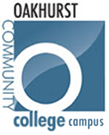 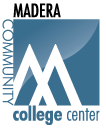 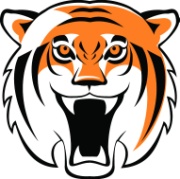 Classified Senate MeetingMonday, August 27, 20121:00pmReedley College Library Room LRC 104Willow International Room AC1-207AgendaAttendees:  Barbara Mendoza , Corinna Lemos , Jeff Arends , Jesse Calderon , Juan Tirado, Kyla Fox ,Larry Simpson , Luann Aldape , MaryLou Wright , Melanie Highfill , Mia Navarro ,  Nate Saari , Stephanie Doyle,  Guest: Anna MartinezCall to OrderIntroduction of GuestsApproval of MinutesSenate President’s CommunicationsCollege communicationReedley College accreditation Follow-Up Draft Report: Follow-Up Report is submitted for the purpose of assisting in the determination of the institution’s accreditation status to the Accrediting Commission for Community and Junior Colleges, Western Association of Schools and Colleges. – (See Attachment) .	Presentation by Anna MartinezFor committee review and recommend changes if any- (See attachment) Action needed: YES Response needed by Sept. 21, 2012Treasures’ ReportAccount balance $1168No recent transactionNew BusinessDiscuss possible fundraisers, trainings, and social events to set calendar for the upcoming year and Appoint sub committees. Fundraisers: Classified cookbook, Halloween Boo Grams, Casino Night, BBQ/Bake Sales, Theme for payroll deduction incentive…othersTraining:  Outlook office planning tools, Photography, Personalized Calenders,	Basic language skills, ex. Conversational Spanish for office settingsSocial Events: Department Decoration themes, Themed potlucks, ex. Spare the air, Best Pie, Bingo Tuesday’s   Old BusinessApproving dates and times for regular monthly meeting PCR. (See Attachment)  Identifying committee appointment and vacancies.  (See Attachment)Communication:Bullet point format for reporting out to the membersDistrict Changes:Probation AR-4250 - Changes to these regulations are to be in line with the new financial aid standards. Requirement for Probation will change from a minimum of 1.75 to an minimum of 2.0 (see attachment) - For committee review and recommend changes if any- (See attachment) Action needed: YES Response needed by Sept. 21, 2012Disqualification and Dismissal AR-4255 – Changes to these regulations are to be in line with the new financial aid standards. Requirement for Probation will change from a minimum of 1.75 to an minimum of 2.0 (see attachment) - For committee review and recommend changes if any- (See attachment) Action needed: YES Response needed by Sept. 21, 2012Integrated Planning Manual Draft - For committee review and recommend changes if any- (See attachment) Action needed: YES Response needed by Sept. 21, 2012District budget and Resource Allocation Advisory Committee (DBRAAC)Operation Agreement - For committee review and recommend changes if any- (See attachment) Action needed: YES Response needed by Sept. 21, 2012ReportsPast President Willow Classified SenateSenators Area 1 Senators Area 2 Senators Area 3 Senators Area 4 Senators Area 5 Senators Area 6Senators Area 7Transfer/Promotion/ New Hires/ResignationsEmployment as retiree/hourlyMendoza, Janell 	WI 	Associate College Business ManagerChange of statusLorenzano, Adelfa 	RC 	College Center Assistant To College Relations SpecialistResignation Schapansky, Janice	RC	Bookstore Sales Clerk I – SeasonalAround the Table	Open floor-one at a timeMeetings and EventsBoard of Trustees Meeting-Tuesday September 4, 2012CSEA Executive Board Meeting – September 3, 2012CSEA Chapter Meeting – September 25, 2012Next MeetingTo be finalized at during this meetingPossibly Monday, September 17, 2012 at 2:00 in PCR